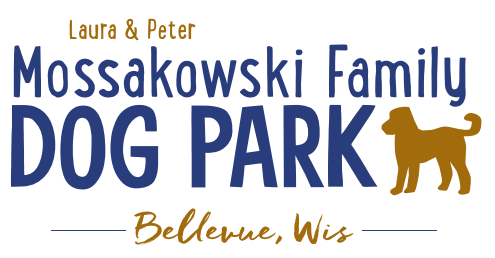 Laura and Peter Mossakowski Family Dog Park, LTD Committee MeetingDate & Location: March 13, 2019 @ 9:15am at Laura Mossakowski LLC (2555 Continental Dr.; Green Bay, 54311)Meeting Began: In attendance: Secretary Report:   Approval of February minutes: Treasurers Report:Current Balance: $         ($              total with Village Account)Village Account Update: Village Known outstanding bills include: Outstanding Bills: Incoming Donations:Community Fundraising:  Grant Writing – Updates 	Intern (Ketti) UWGB Student started on new grants and building previous list	Jennie to do Packers Grant – Opens March 2019	Second intern potentially interested for Summer2019 Fundraising Events (Running Topic): Date for K9 Karnival is May 11, 2019 – Jennie working as Coordinator	Discuss 2019 Plan and begin solidifying roles for 2019 K9 Karnival	Rain date: May 1st 100 Women Who Care Event – Dog Park chosen to be eligible for selection again – presentation needed (needs to be updated and fresh – IDEAS NEEDED!) Location – GB Country ClubSpring Poochies and Pints June 13th, 2019 – volunteers neededFall Poochies and Pints – tentative date Oct 5th noon-4pm, looking to lock in date by end of AprilLincoln Drive for Dogs Event moved to 2020Old Business:Construction & Maintenance Updates:Looking to get bids prepared and accepted for getting out in FebruaryPermits needed for running water/sewer under roadCoordinating with Owen for building dog house structure for pump housingLooking to solidify plans for water fountain(s)Looking for options for drainage based on needs from DNRPhase II+ Planning (running topic) – need a closer idea / update estimates for items for future planning to help decide what will actually be in Phase II but initial thoughts include: 	*Water Bubbler with human and dog faucet/washer Est: $40-50,000 (based on where hook-up allows)Trail-head Building and AreaEst: $300,000Bridge cost Est: $300,000Entrance Structures and Picnic Shelter in ParkEst: $40,000Kayak LaunchEst: $8,000 – may have some options for grants2021 DNR Grants may have options here	Additional Parking & Lighting Option
	Est: $25-30,000	Further Shade Structures –  for further options in small dog area	Multi-use Trails to get to particular areas (kayak launch, bridge, etc.)	Other – based on available funding, estimates, and available grants	Options for some shade structures for entrance areas to be built from Costco, etc. – continue to seek Eagle 	Scout Projects*Items to focus on for 2019Next Meeting Dates: ____________ @ 9:15am at Laura Mossakowski LLC (2555 Continental Dr.; Green Bay, 54311) New Business: Bellevue Dog Days of Summer photo contestMeeting Adjourned: 